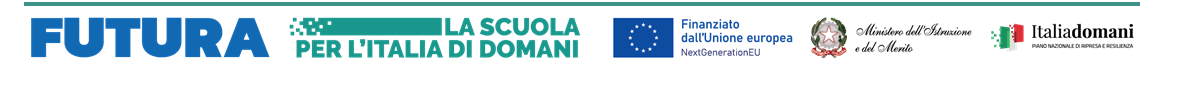 ALLEGATO A AL DIRIGENTE SCOLASTICOI.C. “EDUARDO DE FILIPPO”Poggiomarino (NA)OGGETTO: DOMANDA DI PARTECIPAZIONE IN QUALITA’ DI PERSONALE ATA INTERNO ALL'ISTITUZIONE SCOLASTICA PER L’AFFIDAMENTO DELLE ATTIVITÀ CONNESSE ALLA REALIZZAZIONE DEL PROGETTO:Il/la sottoscritto/a________________________________________________________________nato/a a ________________________________________il_______________________________residente _______________________________       in via/piazza______________________n.__C.F. ________________________________________TEL._______________________________e-mail__________________________,  in servizio in qualità di: ASSISTENTE AMMINISTRATIVOCOLLABORATORE SCOLASTICO	COMUNICA La propria disponibilità  a partecipare alle attività per il progetto di cui all’oggetto.Allegati:Curriculum vitae;Copia documento di riconoscimentoData, 							                Firma del richiedente 							_____________________________________